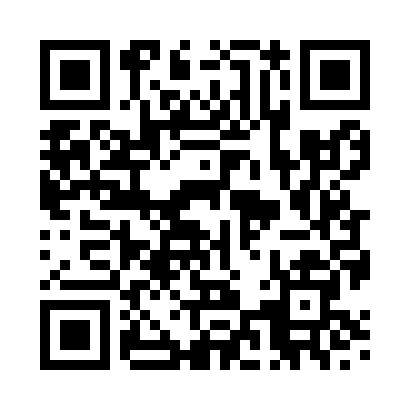 Prayer times for Calveley, Cheshire, UKMon 1 Jul 2024 - Wed 31 Jul 2024High Latitude Method: Angle Based RulePrayer Calculation Method: Islamic Society of North AmericaAsar Calculation Method: HanafiPrayer times provided by https://www.salahtimes.comDateDayFajrSunriseDhuhrAsrMaghribIsha1Mon3:024:491:146:549:4011:272Tue3:024:491:156:549:4011:273Wed3:024:501:156:549:3911:274Thu3:034:511:156:549:3911:275Fri3:044:521:156:549:3811:266Sat3:044:531:156:539:3711:267Sun3:054:541:166:539:3711:268Mon3:054:551:166:539:3611:269Tue3:064:561:166:539:3511:2510Wed3:064:571:166:529:3411:2511Thu3:074:581:166:529:3311:2512Fri3:085:001:166:519:3211:2413Sat3:085:011:166:519:3111:2414Sun3:095:021:166:509:3011:2315Mon3:105:031:176:509:2911:2316Tue3:105:051:176:499:2811:2217Wed3:115:061:176:499:2711:2218Thu3:125:071:176:489:2611:2119Fri3:135:091:176:479:2411:2020Sat3:135:101:176:479:2311:2021Sun3:145:111:176:469:2211:1922Mon3:155:131:176:459:2011:1823Tue3:165:141:176:449:1911:1824Wed3:165:161:176:439:1711:1725Thu3:175:171:176:439:1611:1626Fri3:185:191:176:429:1411:1527Sat3:195:211:176:419:1311:1528Sun3:195:221:176:409:1111:1429Mon3:205:241:176:399:0911:1330Tue3:215:251:176:389:0811:1231Wed3:225:271:176:379:0611:11